Про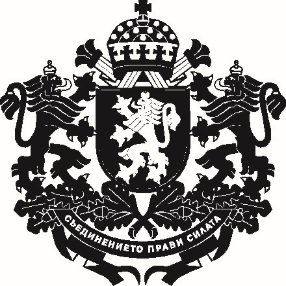       РЕПУБЛИКА БЪЛГАРИЯЗаместник-министър на земеделието, храните и горите……………………………………………………………… г.ДОКЛАДот Вергиния Кръстева – заместник-министър на земеделието, храните и горитеОтносно: Проект на Наредба за изменение и допълнение на Наредба № 3 от 2010 г. за търговия на овощен посадъчен материал и овощни растения, предназначени за производство на плодове на пазара на Европейския съюзУВАЖАЕМА ГОСПОЖО МИНИСТЪР,На основание чл. 29, ал. 6, т. 8 от Закона за посевния и посадъчния материал, внасям за одобряване проект на Наредба за изменение и допълнение на Наредба № 3 от 2010 г. за търговия на овощен посадъчен материал и овощни растения, предназначени за производство на плодове на пазара на Европейския съюз.С Наредба № 3 от 2010 г. за търговия на овощен посадъчен материал и овощни растения, предназначени за производство на плодове на пазара на Европейския съюз се урежда търговията на овощен посадъчен материал и овощни растения, предназначени за производство на плодове на пазара на Европейския съюз; категориите овощен посадъчен материал и овощни растения; контролът на овощния посадъчен материал и овощните растения от официалните органи с цел сертификация и контролът на САС (стандартния) материал; условията, при които овощният материал се предлага на пазара; както и контролът на предлагания на пазара овощен материал.През 2020 г. е приета Директива за изпълнение (ЕС) 2020/177 на Комисията от 11 февруари 2020 година за изменение на директиви 66/401/ЕИО, 66/402/ЕИО, 68/193/ЕИО, 2002/55/ЕО, 2002/56/ЕО и 2002/57/ЕО на Съвета, директиви 93/49/ЕИО и 93/61/ЕИО и директиви за изпълнение 2014/21/ЕС и 2014/98/ЕС на Комисията по отношение на вредителите по растенията върху семена и друг растителен репродуктивен материал (ОВ, L 41, 13.2.2020 г.), която следва да бъде въведена в националното законодателство.С Наредба за изменение и допълнение на Наредба № 3 от 2010 г. за търговия на овощен посадъчен материал и овощни растения, предназначени за производство на плодове на пазара на Европейския съюз се въвежда чл. 10 от Директива за изпълнение (ЕС) 2020/177, с който се осигуряват допълнителни мерки по отношение на вредителите класифицирани като регулирани некарантинни вредители, за да се постигне пълна ефективност на изискванията, посочени в Регламент (EС) 2016/2031 на Европейския парламент и на Съвета от 26 октомври 2016 г  за защитните мерки срещу вредителите по растенията, за изменение на регламенти (EС) № 228/2013, (EС) № 652/2014 и (EС) № 1143/2014 на Европейския парламент и на Съвета и за отмяна на директиви 69/464/EИО, 74/647/EИО, 93/85/EИО, 98/57/EО, 2000/29/EО, 2006/91/EО и 2007/33/EО на Съвета (ОВ, L 317, 23 11 2016 г.), наричан по-нататък Регламент (EС) 2016/2031. Тази актуализация включва съществуващите здравни изисквания към различните категории овощен посадъчен материал, както и регулираните некарантинни вредители; мерки за управление на риска от такива вредители, както и изисквания относно производствените площадки, места за производство или терени, за да се избегне наличието на всички изброени регулирани некарантинни вредители по съответните растения за засаждане.В заключителните разпоредби на проекта наредба се правят и изменения в допълнителните разпоредби на Наредба № 96 от 2006 г. за търговия на посевен материал от зеленчукови култури на пазара на Европейския съюз.Проектът не води до въздействие върху бюджета на Министерство на земеделието, храните и горите. Проектът на наредба не предвижда допълнителни разходи за неговите адресати.Проектът на наредба съдържа разпоредби, транспониращи акт на Европейския съюз, поради което към него е приложена таблица за съответствие с правото на Европейския съюз. Съгласно чл. 26, ал. 3 и 4 от Закона за нормативните актове проектите на наредба и доклад (мотиви) са публикувани на интернет страницата на Министерството на земеделието, храните и горите и на Портала за обществени консултации с 14-дневен срок на заинтересованите лица за предложения и становища, тъй като срокът за транспониране на директивата е изтекъл. Съгласно чл. 26, ал. 5 от Закона за нормативните актове справката за постъпилите предложения заедно с обосновка за неприетите предложения е публикувана на интернет страницата на Министерството на земеделието, храните и горите и на Портала за обществени консултации. Проектът на Наредба за изменение и допълнение на Наредба № 3 от 2010 г. за търговия на овощен посадъчен материал и овощни растения, предназначени за производство на плодове на пазара на Европейския съюз е съгласуван в съответствие с разпоредбите на Правилата за изготвяне и съгласуване на проекти на актове в системата на Министерството на земеделието, храните и горите. Направените целесъобразни бележки и предложения са отразени.УВАЖАЕМА ГОСПОЖО МИНИСТЪР,Във връзка с гореизложеното и на основание чл. 29, ал. 6, т. 8 от Закона за посевния и посадъчния материал, предлагам да издадете приложената Наредба за изменение и допълнение на Наредба № 3 от 2010 г. за търговия на овощен посадъчен материал и овощни растения, предназначени за производство на плодове на пазара на Европейския съюз.С уважение,ВЕРГИНИЯ КРЪСТЕВАЗаместник-министър ДОМИНИСТЪРА НА ЗЕМЕДЕЛИЕТО, ХРАНИТЕ И ГОРИТЕГ-ЖА ДЕСИСЛАВА ТАНЕВАОДОБРИЛ,МИНИСТЪР НА ЗЕМЕДЕЛИЕТО, ХРАНИТЕ И ГОРИТЕ:   ДЕСИСЛАВА ТАНЕВАПриложениe: Проект на Наредба;Таблица на съответствието с правото на Европейския съюз;Справка за отразяване на постъпилите становища;Справка за проведената обществена консултация;Постъпили становища.